#3— God-designed Protection     Text: Ephesians 6: 13-181. …the Belt of T_____ Ephesians 6:14aA) Our weakness—we are g________       Genesis 3:4-5; Romans 1:25a; 2Thessalonians 2:12 B) Satan’s strategy—L____  John 8: 44C) God’s provision –T______  John 14: 6     2. …the B__________ of Righteousness  Ephesians 6: 14bA) Our weakness— a g_______ h______      Proverbs 4:23; Jeremiah 17:9; Isaiah 64:6a  B) Satan’s strategy—a________Revelation 12:9-10; John 16:8; 3:17C) God’s provision – free from g______Romans 8:1; Hebrews 10:223. …the Shoes of P_______ Ephesians 6: 15A) Our weakness—weak f_______ Ephesians 2:11-14B) Satan’s strategy—t________ us  Matthew 24:12-13C) God’s provision—peace in Christ’s ______/_________    Romans 16:20a; Romans 6: 5-11; Hebrews 3:39;Colossians 1:23a 4. …the Shield of F______   Ephesians 6: 16  A) Our weakness—b______ spots B) Satan’s strategy—d_____  Romans 11:20; Luke 24:38; John 20:27 C) God’s provision—God is our s______ Genesis 15:1b; Dt 33:29 5. …the Helmet of Salvation Ephesians 6:17a  A) Our weakness—darkened m______ Romans 1:21 & 28B) Satan’s strategy—s____ block  Ephesians 4:18; John 3:19b C) God’s provision—t_________ mind 1John 1:5b-7; Romans 12:2; Colossians 3:2; 2 Corinthians 5:7; Isaiah 30:21; John 10:27; Psalm 141:3      6. …the Sword of the Spirit, the W____ of G____  Ephesians 6:17b                  Hebrews 4:12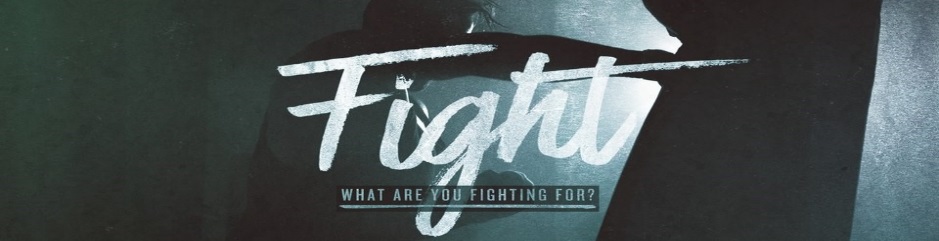 